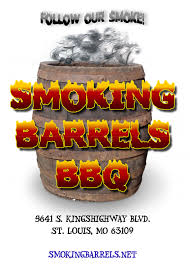 PCS FAMILY NIGHTWednesday, January 23, 201911:00am - CloseCome out & support PCS – a portion of the evening will be donated back PCS FAMILY NIGHTWednesday, January 23, 201911:00am - CloseCome out & support PCS – a portion of the evening will be donated back 